Прошу выделить корпоративный адрес электронной почты для Ф.И.О. работника для осуществления служебной переписки. Все работники ознакомлены с Положением «О корпоративной электронной почте ВолГУ».Руководитель (название структурного подразделения) 	Подпись 		Ф.И.О. (полностью)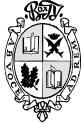 Федеральное государственное автономное образовательное учреждение высшего образования«Волгоградскийгосударственный университет»структурное подразделение ВолГУСлужебная записка_________202__ г. № _______Начальнику управления информатизации и телекоммуникаций№Ф.И.О. работникаЗанимаемая должностьКонтактный телефон работникаАдрес корпоративной электронной почтыПароль к корпоративной электронной почтыПодпись работника об ознакомлении с Положением «О корпоративной электронной почте ВолГУ»